EXT3500 SUPER ROLLER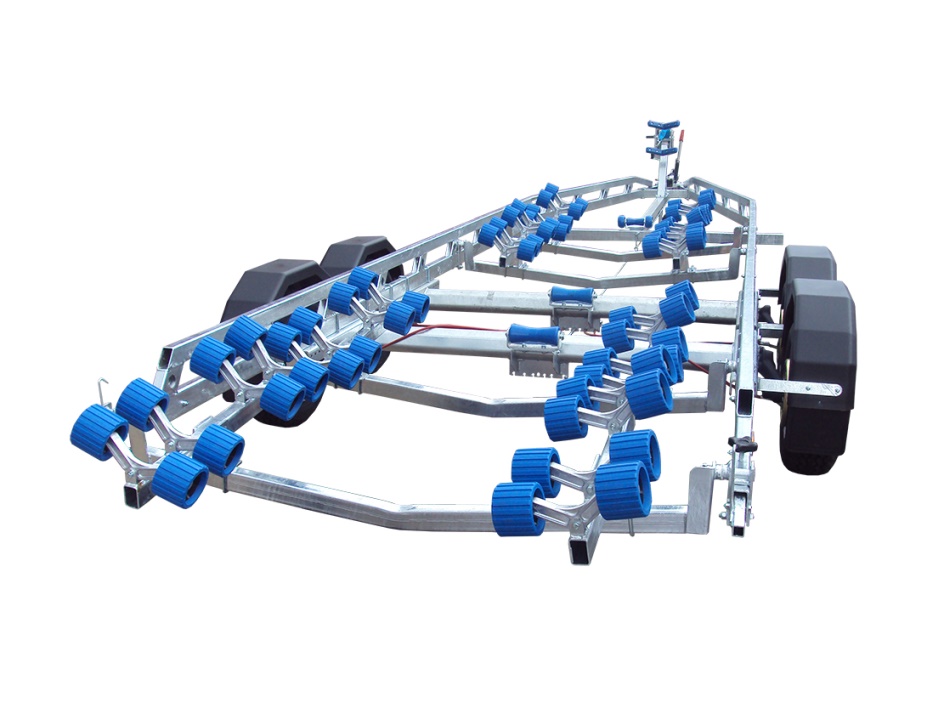 BRAND NEW EXT3500 SUPER ROLLER GALVANISED BOAT TRAILER.Suitable for hard boats up to 24' and 7.8m ribs.With a weight of 650kg it can take a boat weight up to 2850kg.Designed and manufactured in the UK.Standard features include:Heavy duty double ladder frame2 AL-KO 1900kg axlesAL-KO coupling with lockable hitch4 adjustable swinging arms64 nylon non marking wobble rollers3 heavy duty keel rollersHeavy duty height adjustable winch post185R13C wheelsSerrated jockey wheel2500lb Dutton Lainson winchLight board on extendable barsEverything on this trailer is adjustable, so it can fit most hull shapes.Overall length: 8.00mOverall width:  2.37mRRP: £5091